В целях объединения усилий народной дружины, инспекции по делам несовершеннолетних, общественных организаций и трудовых коллективов в работе по охране общественного порядка и профилактики правонарушений на территории Климовского сельского поселения, улучшения их взаимодействия с государственными организациями создать Совет профилактики в следующем составе:Павлова В.Н.. – главы Климовского сельского поселения, председатель;Михеева А.Д. – депутата Собрания депутатов Ибресинского района, заместитель председателя (по согласованию);Маркияновой Л.В. – главного специалист-эксперта администрации Климовского сельского поселения, секретарь;Члены комиссии:Григорьев С.Ю. – участкового уполномоченного полиции ОМВД России по Ибресинскому району (по согласованию);Петровой А.П. – фельдшера Климовского ФАП (по согласованию);Ильина И.В.– художественный руководитель Тойсипаразусинским СДК сельским Домом культуры (по согласованию).2. Признать утратившим силу распоряжение  № 17 от 30.12.2016 (с изм. от 11.11.2019 № 66).Глава Климовского            сельского поселения	                        В.Н. ПавловЧАВАШ РЕСПУБЛИКИЙЕПРЕС  РАЙОНЕ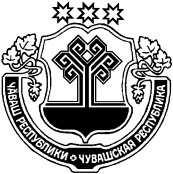 ЧУВАШСКАЯ РЕСПУБЛИКА  ИБРЕСИНСКИЙ  РАЙОН КЕЛЕМКАССИ ЯЛПОСЕЛЕНИЙЕН ПУСЛАХЕХУШУ	26.12.2020 ç.     89 №Келемкасси  ялеГЛАВА КЛИМОВСКОГОСЕЛЬСКОГО ПОСЕЛЕНИЯРАСПОРЯЖЕНИЕ26.12.2020 г.    № 89село Климово